台灣傳道六十年紀念特刊支分會專用稿紙 (寫好後請寄給梁世威弟兄 Carlliang05@gmail.com，手機0928-244715， Skype: carlliang3151，Line ID: carlliang)補充資料提供者姓名：                             電話：                        Email：單位名稱五權第一支會                                       五權第一支會                                       單位號碼143359單位資料成立日期西元 1957年  月西元 1957年  月單位資料原屬單位南遠東傳道部南遠東傳道部單位資料教堂地址1959  台中市民主街1-1號1960  台中市民主街69號1961  台中市中正路189號4樓1962  台中市平等街88號1969  台中市三民路三段198號1973.10.  台中市五權路498-30號1959  台中市民主街1-1號1960  台中市民主街69號1961  台中市中正路189號4樓1962  台中市平等街88號1969  台中市三民路三段198號1973.10.  台中市五權路498-30號單位資料教堂電話04-2226105704-22261057單位資料歷任主教/會長(從第一任開始)1957  Elder Cutler 1958  柯長老及顧長老1958.12~1960.5  何長老(Elder Boyd Hales，即以後台中傳道部之何百里會長)1968  申凱長老	楊乃克~1984  盧訓1984  趙炯民1985  阮瑞昌1986  趙炯民1987~1988  盧訓1988~1989  趙炯民1989~1990  丁迺隸1990~1993  侯清源1993~1994.12.18  馬汝泯1994.12.18~2000.4.30  馬汝泯(主教)2000.4.30~2008.3.2  陳肇熙2008.3.2~2015.1.18劉永賢2015.1.18~  陳敏男1957  Elder Cutler 1958  柯長老及顧長老1958.12~1960.5  何長老(Elder Boyd Hales，即以後台中傳道部之何百里會長)1968  申凱長老	楊乃克~1984  盧訓1984  趙炯民1985  阮瑞昌1986  趙炯民1987~1988  盧訓1988~1989  趙炯民1989~1990  丁迺隸1990~1993  侯清源1993~1994.12.18  馬汝泯1994.12.18~2000.4.30  馬汝泯(主教)2000.4.30~2008.3.2  陳肇熙2008.3.2~2015.1.18劉永賢2015.1.18~  陳敏男重要史料 (請勿超過1,500字，所撰寫之資料請盡量包含人事時地物五大要項。 請附寄現任主教/會長照片及教堂照片。從前教堂及領袖之照片及重要活動史料照片亦很歡迎， 用畢歸還。)1958.2  成立台中分會，由柯長老及顧長老負責1958.12~1960.5  由何長老(Elder Boyd Hales，即以後台中傳道之何百里會長)擔任會長1979.11.17  劃分為東台中分會及西台中分會，台中分會成為西台中分會1990.6.5  更名為台中第一支會2002.10.27  與台中第四及第五支會共同劃分出台中第六支會和霧峰分會2004.10.31與台中四、五、六支會及霧峰支會重新劃分界線2007.4.22  由台中第一支會更名為五權第一支會2009.4.5  與北屯支會共同劃分出大坑支會2013.4.7  與忠明、太平、霧峰支會共同劃分出東英支會請提供楊乃克會長、盧訓會長、周文宗會長、趙炯民會長、阮瑞昌會長等領袖還有楊梁哲英姊妹及一些關鍵性姊妹的照片及簡介。陳坤煌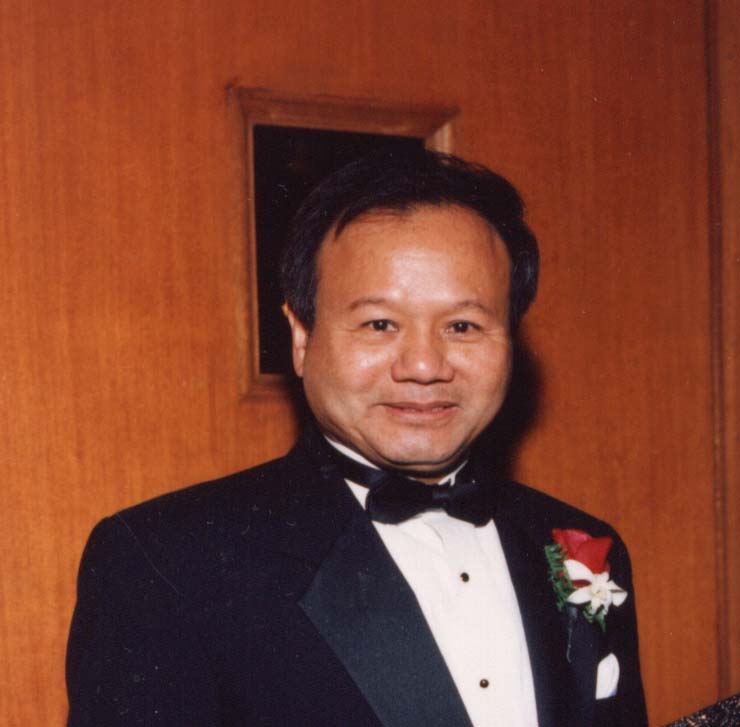 Charles Chen 陳坤煌 Dec 1960 to March 1962 serving as full time missionary.嚴高揚的見證Taichung Branch first Chapel早期台中分會成立後租用敎堂從1957年中山路到1960年代的平等街88號，然後到三民路。搬進這座五權路的敎會自己擁有的敎堂也經過了12個年頭。在這所敎堂中開過敎友大會。在這所敎堂中接待過許多上成功嶺的靑年，唸逢甲，中興，靜宜和進太平鄉附近部隊的役兵，役官們。當時苗栗以南影化以北皆劃分為台中區會。教會歷史悠久如同台北。但由於工作，成家，求學出國年輕的敎友皆離鄉。
我們家庭是台中最早期的6位或家庭先驅者之一。當時只有2歲。看到了教會的成長。走兒童到開始要步入退休年齡的階段。在這些年中，最讓我感動的是我所背負的傳承。
我母親在傳教士的敎導下經過了6個月沒有中文摩門經又不懂英文的狀況下經過洗禮面談，決定接受洗禮。
福音傳教士抱著我，一個石頭又一個石頭的在河床上跳來跳去，直到到達他們事先預備好要去的水潭。坐在傳教士的手臂上的我沒有叫也沒有哭。一直等到傳教士將母親浸入水中，我開始大哭，大叫，說不要殺我媽。
傳教士抱緊我說一切好！一切好！你們想一個兩歲的孩子怎麼記得這些？⋯⋯
沒錯，我不記得。但抱我的傳教士記得。是他在40年前告訴我的。他是在一次傳教士地帶大會中告訴全部傳教士並叫我到他旁邊將手環抱我對大家說這就是我提到在我懷裏說一切好！一切好的2歲男孩。他對大家說這(我)就是他的見証！
倪爾遜會長帶我家人接受福音。又帶我在他羽翼下敎導我運用聖職。並給我機會運用它。6個月的時間將我放在傳道部辦公室翻譯他的信件，採買傳教士每天須要的行事曆。為傳教士學習的課程錄音。為傳教士使用的字典和各種工具與廠商交易以降低成本。
接著他調我到三重配合支聯會成為三重分會的執行分會會長。和我同伴林建榕長老將分會的敎籍建立，歸檔。將財務奉獻資料結清。遲鴻文敎長為代理分會會長住新店，在他的指導之下我們也找出了正式的分會會長(王雲會長)。之後調我離開到北投分會以類似的模式協助顏世哲會長。
從這些經驗中給了我任主差遣的敎導。看顧敎友和傳教士們。其實傳教士也是敎友。今日他們成功的經驗也是將來其他敎友的受惠。
出國多年總以為和家鄉無緣。然而今日藉此歷史視窗分享個人所見。也讓台中分會，區會能在這台灣早期偉大救恩計劃的推展工作中有一小角落。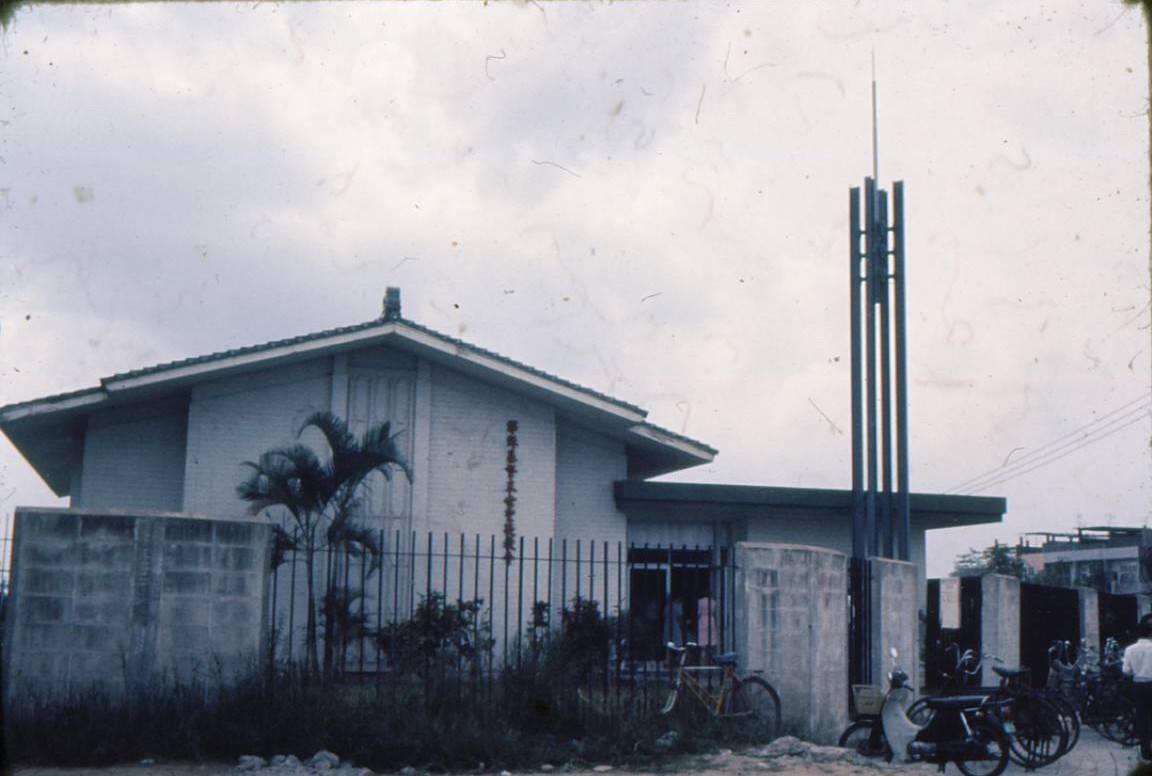 五權教堂-1970落成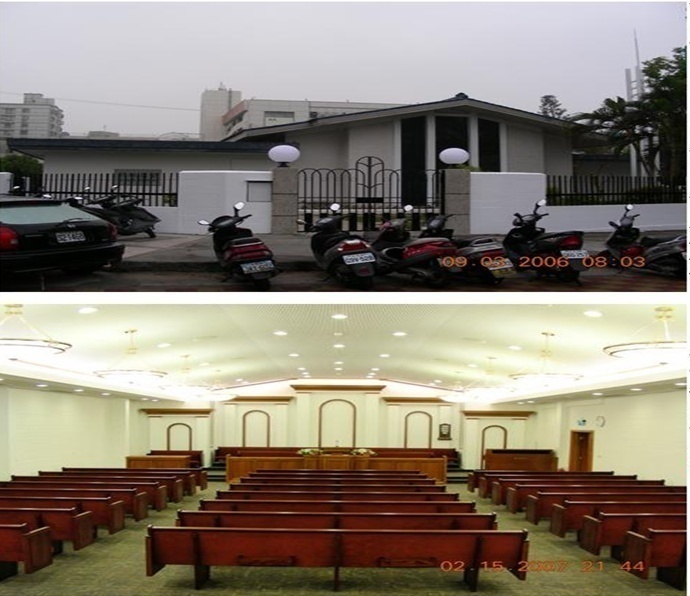 五權教堂 – 台中支聯會中心 1972年落成奉獻，1985年擴建台中市五權路498-30號重要史料 (請勿超過1,500字，所撰寫之資料請盡量包含人事時地物五大要項。 請附寄現任主教/會長照片及教堂照片。從前教堂及領袖之照片及重要活動史料照片亦很歡迎， 用畢歸還。)1958.2  成立台中分會，由柯長老及顧長老負責1958.12~1960.5  由何長老(Elder Boyd Hales，即以後台中傳道之何百里會長)擔任會長1979.11.17  劃分為東台中分會及西台中分會，台中分會成為西台中分會1990.6.5  更名為台中第一支會2002.10.27  與台中第四及第五支會共同劃分出台中第六支會和霧峰分會2004.10.31與台中四、五、六支會及霧峰支會重新劃分界線2007.4.22  由台中第一支會更名為五權第一支會2009.4.5  與北屯支會共同劃分出大坑支會2013.4.7  與忠明、太平、霧峰支會共同劃分出東英支會請提供楊乃克會長、盧訓會長、周文宗會長、趙炯民會長、阮瑞昌會長等領袖還有楊梁哲英姊妹及一些關鍵性姊妹的照片及簡介。陳坤煌Charles Chen 陳坤煌 Dec 1960 to March 1962 serving as full time missionary.嚴高揚的見證Taichung Branch first Chapel早期台中分會成立後租用敎堂從1957年中山路到1960年代的平等街88號，然後到三民路。搬進這座五權路的敎會自己擁有的敎堂也經過了12個年頭。在這所敎堂中開過敎友大會。在這所敎堂中接待過許多上成功嶺的靑年，唸逢甲，中興，靜宜和進太平鄉附近部隊的役兵，役官們。當時苗栗以南影化以北皆劃分為台中區會。教會歷史悠久如同台北。但由於工作，成家，求學出國年輕的敎友皆離鄉。
我們家庭是台中最早期的6位或家庭先驅者之一。當時只有2歲。看到了教會的成長。走兒童到開始要步入退休年齡的階段。在這些年中，最讓我感動的是我所背負的傳承。
我母親在傳教士的敎導下經過了6個月沒有中文摩門經又不懂英文的狀況下經過洗禮面談，決定接受洗禮。
福音傳教士抱著我，一個石頭又一個石頭的在河床上跳來跳去，直到到達他們事先預備好要去的水潭。坐在傳教士的手臂上的我沒有叫也沒有哭。一直等到傳教士將母親浸入水中，我開始大哭，大叫，說不要殺我媽。
傳教士抱緊我說一切好！一切好！你們想一個兩歲的孩子怎麼記得這些？⋯⋯
沒錯，我不記得。但抱我的傳教士記得。是他在40年前告訴我的。他是在一次傳教士地帶大會中告訴全部傳教士並叫我到他旁邊將手環抱我對大家說這就是我提到在我懷裏說一切好！一切好的2歲男孩。他對大家說這(我)就是他的見証！
倪爾遜會長帶我家人接受福音。又帶我在他羽翼下敎導我運用聖職。並給我機會運用它。6個月的時間將我放在傳道部辦公室翻譯他的信件，採買傳教士每天須要的行事曆。為傳教士學習的課程錄音。為傳教士使用的字典和各種工具與廠商交易以降低成本。
接著他調我到三重配合支聯會成為三重分會的執行分會會長。和我同伴林建榕長老將分會的敎籍建立，歸檔。將財務奉獻資料結清。遲鴻文敎長為代理分會會長住新店，在他的指導之下我們也找出了正式的分會會長(王雲會長)。之後調我離開到北投分會以類似的模式協助顏世哲會長。
從這些經驗中給了我任主差遣的敎導。看顧敎友和傳教士們。其實傳教士也是敎友。今日他們成功的經驗也是將來其他敎友的受惠。
出國多年總以為和家鄉無緣。然而今日藉此歷史視窗分享個人所見。也讓台中分會，區會能在這台灣早期偉大救恩計劃的推展工作中有一小角落。五權教堂-1970落成五權教堂 – 台中支聯會中心 1972年落成奉獻，1985年擴建台中市五權路498-30號重要史料 (請勿超過1,500字，所撰寫之資料請盡量包含人事時地物五大要項。 請附寄現任主教/會長照片及教堂照片。從前教堂及領袖之照片及重要活動史料照片亦很歡迎， 用畢歸還。)1958.2  成立台中分會，由柯長老及顧長老負責1958.12~1960.5  由何長老(Elder Boyd Hales，即以後台中傳道之何百里會長)擔任會長1979.11.17  劃分為東台中分會及西台中分會，台中分會成為西台中分會1990.6.5  更名為台中第一支會2002.10.27  與台中第四及第五支會共同劃分出台中第六支會和霧峰分會2004.10.31與台中四、五、六支會及霧峰支會重新劃分界線2007.4.22  由台中第一支會更名為五權第一支會2009.4.5  與北屯支會共同劃分出大坑支會2013.4.7  與忠明、太平、霧峰支會共同劃分出東英支會請提供楊乃克會長、盧訓會長、周文宗會長、趙炯民會長、阮瑞昌會長等領袖還有楊梁哲英姊妹及一些關鍵性姊妹的照片及簡介。陳坤煌Charles Chen 陳坤煌 Dec 1960 to March 1962 serving as full time missionary.嚴高揚的見證Taichung Branch first Chapel早期台中分會成立後租用敎堂從1957年中山路到1960年代的平等街88號，然後到三民路。搬進這座五權路的敎會自己擁有的敎堂也經過了12個年頭。在這所敎堂中開過敎友大會。在這所敎堂中接待過許多上成功嶺的靑年，唸逢甲，中興，靜宜和進太平鄉附近部隊的役兵，役官們。當時苗栗以南影化以北皆劃分為台中區會。教會歷史悠久如同台北。但由於工作，成家，求學出國年輕的敎友皆離鄉。
我們家庭是台中最早期的6位或家庭先驅者之一。當時只有2歲。看到了教會的成長。走兒童到開始要步入退休年齡的階段。在這些年中，最讓我感動的是我所背負的傳承。
我母親在傳教士的敎導下經過了6個月沒有中文摩門經又不懂英文的狀況下經過洗禮面談，決定接受洗禮。
福音傳教士抱著我，一個石頭又一個石頭的在河床上跳來跳去，直到到達他們事先預備好要去的水潭。坐在傳教士的手臂上的我沒有叫也沒有哭。一直等到傳教士將母親浸入水中，我開始大哭，大叫，說不要殺我媽。
傳教士抱緊我說一切好！一切好！你們想一個兩歲的孩子怎麼記得這些？⋯⋯
沒錯，我不記得。但抱我的傳教士記得。是他在40年前告訴我的。他是在一次傳教士地帶大會中告訴全部傳教士並叫我到他旁邊將手環抱我對大家說這就是我提到在我懷裏說一切好！一切好的2歲男孩。他對大家說這(我)就是他的見証！
倪爾遜會長帶我家人接受福音。又帶我在他羽翼下敎導我運用聖職。並給我機會運用它。6個月的時間將我放在傳道部辦公室翻譯他的信件，採買傳教士每天須要的行事曆。為傳教士學習的課程錄音。為傳教士使用的字典和各種工具與廠商交易以降低成本。
接著他調我到三重配合支聯會成為三重分會的執行分會會長。和我同伴林建榕長老將分會的敎籍建立，歸檔。將財務奉獻資料結清。遲鴻文敎長為代理分會會長住新店，在他的指導之下我們也找出了正式的分會會長(王雲會長)。之後調我離開到北投分會以類似的模式協助顏世哲會長。
從這些經驗中給了我任主差遣的敎導。看顧敎友和傳教士們。其實傳教士也是敎友。今日他們成功的經驗也是將來其他敎友的受惠。
出國多年總以為和家鄉無緣。然而今日藉此歷史視窗分享個人所見。也讓台中分會，區會能在這台灣早期偉大救恩計劃的推展工作中有一小角落。五權教堂-1970落成五權教堂 – 台中支聯會中心 1972年落成奉獻，1985年擴建台中市五權路498-30號重要史料 (請勿超過1,500字，所撰寫之資料請盡量包含人事時地物五大要項。 請附寄現任主教/會長照片及教堂照片。從前教堂及領袖之照片及重要活動史料照片亦很歡迎， 用畢歸還。)1958.2  成立台中分會，由柯長老及顧長老負責1958.12~1960.5  由何長老(Elder Boyd Hales，即以後台中傳道之何百里會長)擔任會長1979.11.17  劃分為東台中分會及西台中分會，台中分會成為西台中分會1990.6.5  更名為台中第一支會2002.10.27  與台中第四及第五支會共同劃分出台中第六支會和霧峰分會2004.10.31與台中四、五、六支會及霧峰支會重新劃分界線2007.4.22  由台中第一支會更名為五權第一支會2009.4.5  與北屯支會共同劃分出大坑支會2013.4.7  與忠明、太平、霧峰支會共同劃分出東英支會請提供楊乃克會長、盧訓會長、周文宗會長、趙炯民會長、阮瑞昌會長等領袖還有楊梁哲英姊妹及一些關鍵性姊妹的照片及簡介。陳坤煌Charles Chen 陳坤煌 Dec 1960 to March 1962 serving as full time missionary.嚴高揚的見證Taichung Branch first Chapel早期台中分會成立後租用敎堂從1957年中山路到1960年代的平等街88號，然後到三民路。搬進這座五權路的敎會自己擁有的敎堂也經過了12個年頭。在這所敎堂中開過敎友大會。在這所敎堂中接待過許多上成功嶺的靑年，唸逢甲，中興，靜宜和進太平鄉附近部隊的役兵，役官們。當時苗栗以南影化以北皆劃分為台中區會。教會歷史悠久如同台北。但由於工作，成家，求學出國年輕的敎友皆離鄉。
我們家庭是台中最早期的6位或家庭先驅者之一。當時只有2歲。看到了教會的成長。走兒童到開始要步入退休年齡的階段。在這些年中，最讓我感動的是我所背負的傳承。
我母親在傳教士的敎導下經過了6個月沒有中文摩門經又不懂英文的狀況下經過洗禮面談，決定接受洗禮。
福音傳教士抱著我，一個石頭又一個石頭的在河床上跳來跳去，直到到達他們事先預備好要去的水潭。坐在傳教士的手臂上的我沒有叫也沒有哭。一直等到傳教士將母親浸入水中，我開始大哭，大叫，說不要殺我媽。
傳教士抱緊我說一切好！一切好！你們想一個兩歲的孩子怎麼記得這些？⋯⋯
沒錯，我不記得。但抱我的傳教士記得。是他在40年前告訴我的。他是在一次傳教士地帶大會中告訴全部傳教士並叫我到他旁邊將手環抱我對大家說這就是我提到在我懷裏說一切好！一切好的2歲男孩。他對大家說這(我)就是他的見証！
倪爾遜會長帶我家人接受福音。又帶我在他羽翼下敎導我運用聖職。並給我機會運用它。6個月的時間將我放在傳道部辦公室翻譯他的信件，採買傳教士每天須要的行事曆。為傳教士學習的課程錄音。為傳教士使用的字典和各種工具與廠商交易以降低成本。
接著他調我到三重配合支聯會成為三重分會的執行分會會長。和我同伴林建榕長老將分會的敎籍建立，歸檔。將財務奉獻資料結清。遲鴻文敎長為代理分會會長住新店，在他的指導之下我們也找出了正式的分會會長(王雲會長)。之後調我離開到北投分會以類似的模式協助顏世哲會長。
從這些經驗中給了我任主差遣的敎導。看顧敎友和傳教士們。其實傳教士也是敎友。今日他們成功的經驗也是將來其他敎友的受惠。
出國多年總以為和家鄉無緣。然而今日藉此歷史視窗分享個人所見。也讓台中分會，區會能在這台灣早期偉大救恩計劃的推展工作中有一小角落。五權教堂-1970落成五權教堂 – 台中支聯會中心 1972年落成奉獻，1985年擴建台中市五權路498-30號